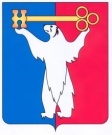 АДМИНИСТРАЦИЯ ГОРОДА НОРИЛЬСКАКРАСНОЯРСКОГО КРАЯРАСПОРЯЖЕНИЕ04.04.2022                                           г. Норильск                                               № 1632О внесении изменений в распоряжение Администрации города Норильска от 25.03.2022 № 1422             На основании обращения Управления имущества Администрации города Норильска о продлении срока проведения аукциона, в связи с необходимостью внесения изменений в извещение о проведении аукциона на право заключения договора о комплексном развитии незастроенной территории в районе Центральном (жилое образование Оганер) городского округа город Норильск 1. Внести в распоряжение Администрации города Норильска от 25.03.2022     № 1422 «О проведении торгов на право заключения договора о комплексном развитии незастроенной территории» (далее – Распоряжение), следующие изменения:1.1. В пункте 1 Распоряжения слова «до 29.04.2022» заменить словами «не позднее 04.05.2022».1.2. В пункте 5.1. Распоряжения слова «до 30.03.2022» заменить словами «не позднее 06.04.2022:».1.3. Пункт 5.1.2. Распоряжения изложить в следующей редакции:«5.1.2 подготовить и утвердить извещение о проведении аукциона на право заключения договора о комплексном развитии незастроенной территории в районе Центральном (жилое образование Оганер) городского округа город Норильск (далее – Извещение) в соответствии с требованиями, установленными Правилами № 701, проект договора о комплексном развитии незастроенной территории в соответствии с требованиями статьи 68 Градостроительного кодекса РФ, который является необъемлемой частью Извещения.».2. Опубликовать настоящее распоряжение в газете «Заполярная правда» и на официальном сайте муниципального образования город Норильск.3. Контроль исполнения пункта 1.3 настоящего распоряжения оставляю за собой.Заместитель Глава города Норильскапо земельно-имущественным отношениями развитию предпринимательства                                                                 Т.М. Никитина